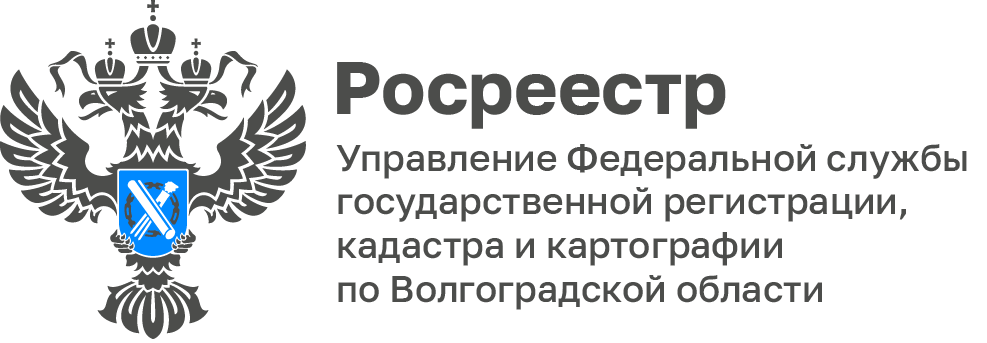 Единая картографическая основа Волгоградской областизавершена на 90%Для целей создания единой картографической основы на территории Волгоградской области, за счет средств федерального бюджета изготовлены топографические карты, цифровые ортофотопланы, топографические планы, покрывающие территорию области:цифровые ортофотопланы масштаба 1:25 000 на 100%;1:10 000 на 96,7 %;1:2 000 на 33,7 %;В качестве основных материалов для создания цифровых ортофотопланов использовались материалы аэрофотосъемки (АФС). топографические карты масштабов:1:1 000 000 на 100 %;1:100 000 на 100 %;1:50 000 на 99,5 %;1:200 000 на 84,8 %;цифровые топографические планы масштаба 1:2000 на 100 % цифровые топографические планы на 16 городов ВО масштаба1:2 000 на 100 % .С уважением,Балановский Ян Олегович,Пресс-секретарь Управления Росреестра по Волгоградской областиMob: +7(987) 378-56-60E-mail: pressa@voru.ru